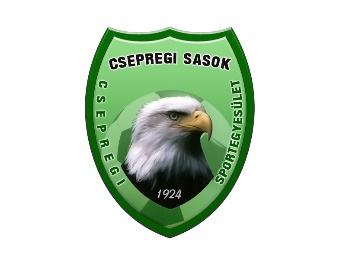 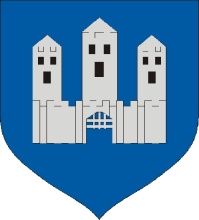 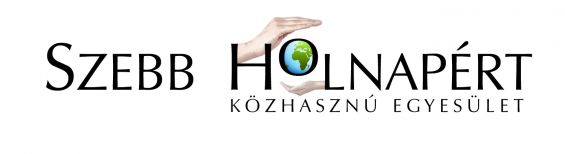            Tábor részletes szakmai programja2018. augusztus 6. hétfő:09.00-10.00 Tábor megnyitója a Malomkerti Sportlétesítményben10.00-12.30 Ismerkedés a labdával, a labdarúgás alapismeretei 12.30-13.00 Ebéd 13.00-14.00 Ismerkedés az 1920-ban alapított Csepregi Sportegyesülettel14.00-15.30 Játék minden mennyiségben, labdarúgó edzés 15.30-16.00 Uzsonna a Malomkertben2018. augusztus 7. kedd:08.45-09.00 Gyülekező09:00-10:00 Autóbuszos utazás Celldömölkre10:00-17:30 Egész napos fürdőzés, vízi játszótér a Vulkán Gyógy- és Élményfürdő területén, ebéd, uzsonna a helyszínen18.00-19.00 Hazautazás2018. augusztus 8. szerda:09.00-12.30 Ügyességi vetélkedők, labdajáték minden mennyiségben12.30-13.00 Ebéd 13.00-14.00 Ismerkedés az 2003-ban alapított Szebb Holnapért Közhasznú Egyesülettel14.00-15.30 Játék minden mennyiségben, labdarúgó edzés 15.30-16.00 Uzsonna a Malomkertben2018. augusztus 9. csütörtök:08.45-09.00 Gyülekező09.00-09.30 Autóbuszos kirándulás Kőszegre10.00-16.30 Barangolás a Kőszegi hegységben, rálátás a környékre az Óház-kilátóból, ebéd, uzsonna a helyszínen16.30-17.00 Hazautazás2018. augusztus 10. péntek:09.00-12.00 Ügyességi vetélkedők, labdajáték minden mennyiségben12.30-13.00 Ebéd 13.00-15.30 Játék minden mennyiségben, labdarúgó edzés15.30-16.00 Uzsonna a Malomkertben16.00 Tábor zárása a Malomkerti SportlétesítménybenA VIII. „Rúgd a bőrt” Nyári Focitábor felügyeletet biztosítói személyei: Kocsis Imre Gábor, Kocsisné Tűzkő Hajnalka, Koszorú Mihály, Maróti Katalin, Maximovics Cozmina Zsuzsanna, Vlasich Krisztián